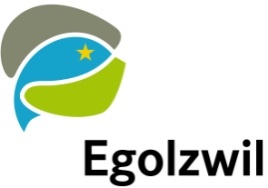 Gemeinde EgolzwilDorfchärn6243 EgolzwilTel. 041 984 00 14Fax 041 984 00 11gemeindeverwaltung@egolzwil.chwww.egolzwil.chGemeinde EgolzwilDorfchärn6243 EgolzwilTel. 041 984 00 14Fax 041 984 00 11gemeindeverwaltung@egolzwil.chwww.egolzwil.chBenutzungsgesuch
für die GemeindeinfrastrukturenBenutzungsgesuch
für die GemeindeinfrastrukturenBenutzungsgesuch
für die GemeindeinfrastrukturenGesuchsteller/in
(Veranstalter, Organisator)Name und Adresse
der verantwortlichen
PersonName und Adresse
der verantwortlichen
PersonName und Adresse
der verantwortlichen
PersonTelefonE-MailArt der VeranstaltungArt der VeranstaltungAnzahl teilnehmende Personen und AltersgruppenAnzahl teilnehmende Personen und Altersgruppen	mit Wirtschaftsbetrieb	mit Wirtschaftsbetrieb	mit Wirtschaftsbetrieb	mit Wirtschaftsbetrieb	ohne WirtschaftsbetriebBenutzung der folgender RäumlichkeitenBenutzung der folgender RäumlichkeitenBenutzung der folgender RäumlichkeitenBenutzung der folgender RäumlichkeitenBenutzung der folgender RäumlichkeitenBenutzung der folgender RäumlichkeitenBenutzung der folgender Räumlichkeiten	Mehrzweckhalle	Mehrzweckhalle	Mehrzweckhalle	Bühne	Bühne	Umkleideräume	Umkleideräume	Küche 	Küche 	Küche   Foyer  Foyer	Singsaal	Singsaal	Zelt/Bau auf dem Schulareal	Zelt/Bau auf dem Schulareal	Zelt/Bau auf dem Schulareal	Raclettestube	Raclettestube	Erniunterstand	Erniunterstand	Grösse:      Standort:      Standort:      Standort:      Standort:        weitere:        weitere:      Benutzung der folgenden ParkmöglichkeitenBenutzung der folgenden ParkmöglichkeitenBenutzung der folgenden ParkmöglichkeitenBenutzung der folgenden ParkmöglichkeitenBenutzung der folgenden ParkmöglichkeitenBenutzung der folgenden ParkmöglichkeitenBenutzung der folgenden Parkmöglichkeiten Schulhaus-Parkplatz länger als 4 Stunden Schulhaus-Parkplatz länger als 4 Stunden Schulhaus-Parkplatz länger als 4 Stunden Schulhaus-Parkplatz länger als 4 Stunden Schulhausplatz  Schulhausplatz  Schulhausplatz Durch die bestehende Verkehrsanordnung kann der Schulhaus-Parkplatz mit Parkscheibe maximal 4 Stunden gratis benutzt werden. Eine längere Belegung ist oben anzugeben.Durch die bestehende Verkehrsanordnung kann der Schulhaus-Parkplatz mit Parkscheibe maximal 4 Stunden gratis benutzt werden. Eine längere Belegung ist oben anzugeben.Durch die bestehende Verkehrsanordnung kann der Schulhaus-Parkplatz mit Parkscheibe maximal 4 Stunden gratis benutzt werden. Eine längere Belegung ist oben anzugeben.Durch die bestehende Verkehrsanordnung kann der Schulhaus-Parkplatz mit Parkscheibe maximal 4 Stunden gratis benutzt werden. Eine längere Belegung ist oben anzugeben.Durch die bestehende Verkehrsanordnung kann der Schulhaus-Parkplatz mit Parkscheibe maximal 4 Stunden gratis benutzt werden. Eine längere Belegung ist oben anzugeben.Durch die bestehende Verkehrsanordnung kann der Schulhaus-Parkplatz mit Parkscheibe maximal 4 Stunden gratis benutzt werden. Eine längere Belegung ist oben anzugeben.Durch die bestehende Verkehrsanordnung kann der Schulhaus-Parkplatz mit Parkscheibe maximal 4 Stunden gratis benutzt werden. Eine längere Belegung ist oben anzugeben.Art der BenutzungDatum (ddd., dd.MM.YYYY)LokalVon… (hh:mm)Bis… (hh:mm)Ort, Datum	Egolzwil,      		Unterschrift	 Mit der Unterzeichnung des Gesuchs wird das Einverständnis über Art. 32 der Verordnung für die Benutzung der Gemeindeinfrastruktur Egolzwil bezüglich der Videoüberwachung abgegeben.Um die betroffenen Vereine rechtzeitig über die Reservation der Lokalitäten zu informieren, ist es zwingend, das Gesuch 20 Tage vor der Veranstaltung bei der Gemeindekanzlei einzureichen. Eine entsprechende Rückmeldung erhalten Sie innert 10 Tagen nach Einreichung des Gesuchs.Ort, Datum	Egolzwil,      		Unterschrift	 Mit der Unterzeichnung des Gesuchs wird das Einverständnis über Art. 32 der Verordnung für die Benutzung der Gemeindeinfrastruktur Egolzwil bezüglich der Videoüberwachung abgegeben.Um die betroffenen Vereine rechtzeitig über die Reservation der Lokalitäten zu informieren, ist es zwingend, das Gesuch 20 Tage vor der Veranstaltung bei der Gemeindekanzlei einzureichen. Eine entsprechende Rückmeldung erhalten Sie innert 10 Tagen nach Einreichung des Gesuchs.Ort, Datum	Egolzwil,      		Unterschrift	 Mit der Unterzeichnung des Gesuchs wird das Einverständnis über Art. 32 der Verordnung für die Benutzung der Gemeindeinfrastruktur Egolzwil bezüglich der Videoüberwachung abgegeben.Um die betroffenen Vereine rechtzeitig über die Reservation der Lokalitäten zu informieren, ist es zwingend, das Gesuch 20 Tage vor der Veranstaltung bei der Gemeindekanzlei einzureichen. Eine entsprechende Rückmeldung erhalten Sie innert 10 Tagen nach Einreichung des Gesuchs.Ort, Datum	Egolzwil,      		Unterschrift	 Mit der Unterzeichnung des Gesuchs wird das Einverständnis über Art. 32 der Verordnung für die Benutzung der Gemeindeinfrastruktur Egolzwil bezüglich der Videoüberwachung abgegeben.Um die betroffenen Vereine rechtzeitig über die Reservation der Lokalitäten zu informieren, ist es zwingend, das Gesuch 20 Tage vor der Veranstaltung bei der Gemeindekanzlei einzureichen. Eine entsprechende Rückmeldung erhalten Sie innert 10 Tagen nach Einreichung des Gesuchs.Ort, Datum	Egolzwil,      		Unterschrift	 Mit der Unterzeichnung des Gesuchs wird das Einverständnis über Art. 32 der Verordnung für die Benutzung der Gemeindeinfrastruktur Egolzwil bezüglich der Videoüberwachung abgegeben.Um die betroffenen Vereine rechtzeitig über die Reservation der Lokalitäten zu informieren, ist es zwingend, das Gesuch 20 Tage vor der Veranstaltung bei der Gemeindekanzlei einzureichen. Eine entsprechende Rückmeldung erhalten Sie innert 10 Tagen nach Einreichung des Gesuchs.BewilligungDie obgenannte Veranstaltung wird bewilligt. Bezüglich allgemeinem Verhalten, Aufsicht, Versicherungen, Sachbeschädigungen, Benutzungszeiten, Restauration, Gebühren, etc., verweisen wir auf die Verordnung für die Benutzung der Gemeindeinfrastruktur Egolzwil.Für die Dauer des Anlasses wird in Absprache mit dem Hauswart (Tel. 079 527 86 71) ein Schlüssel abgegeben.Egolzwil, ____________________________ 	Gemeinde EgolzwilVerteiler: 	- Veranstalter 	- Hauswart 	- betroffene Vereine und Organisationen gemäss Belegungsplan	- Schulleitung 	- eigene Akten 	- allenfalls Polizei, Feuerwehr